ISIGIDIMI samaxosa NONKNKKNOVEMBERUMTOMBO WOBOBUAMRITSIR, ISIXEKO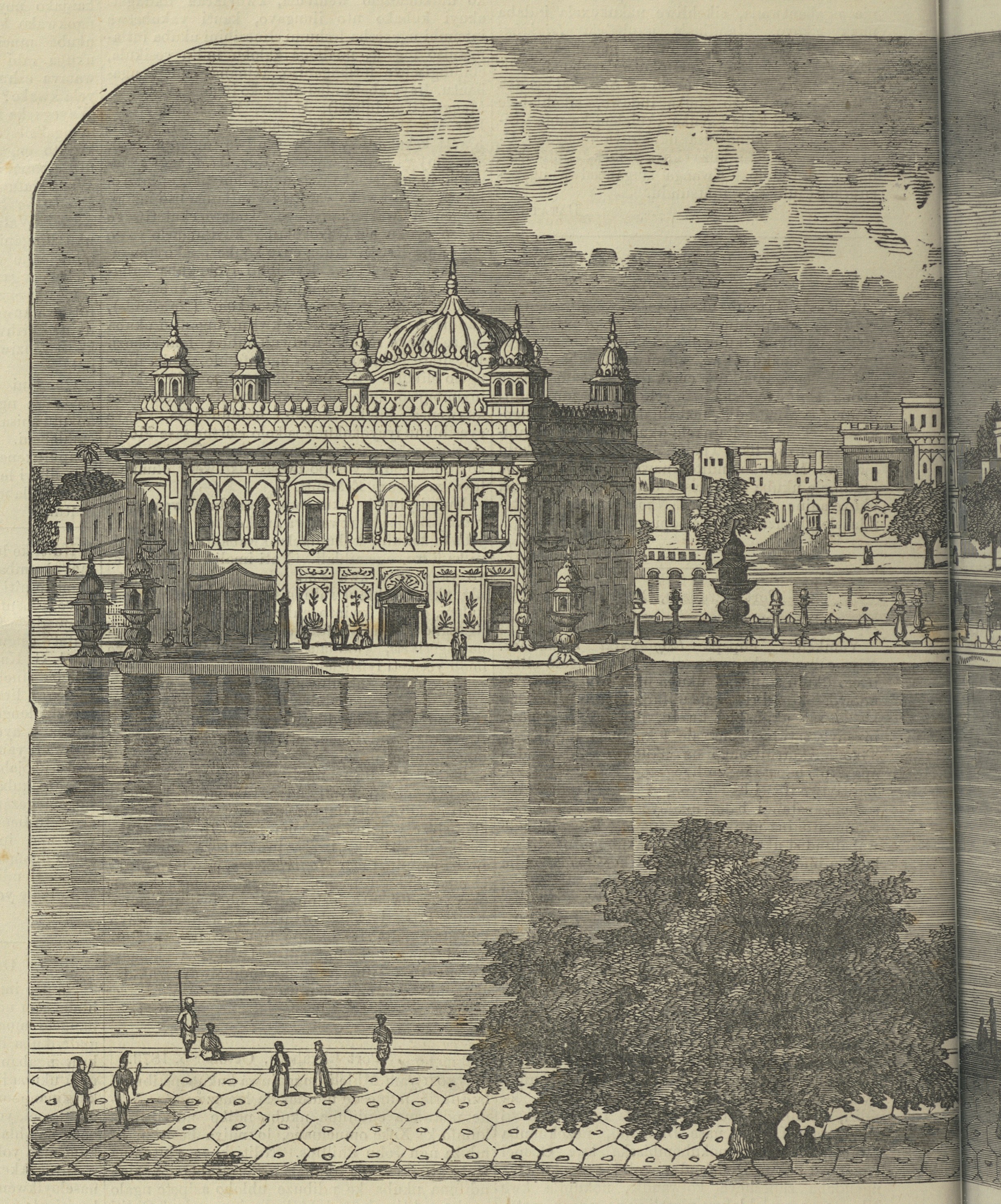 